ESTADO DE MATO GROSSO PREFEITURA MUNICIPAL DE GUIRATINGA SECRETARIA MUNICIPAL DE EDUCAÇÃO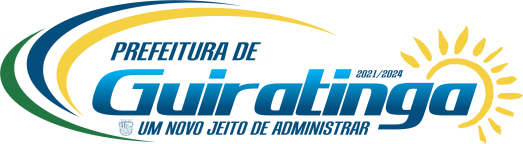 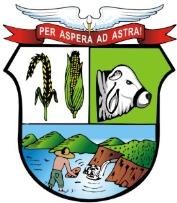 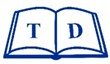 ESCOLA MUNICIPAL TENENTE DANIEL ALUÍZIO NAZÁRIOEDITAL DE CONVOCAÇÃOVimos por meio deste, convocar os funcionários citados, para comparecer na Escola Municipal Tenente Daniel Aluízio, no dia 16/12/2021 no horário das 07:30 às 11:00 (professores) e das 13:30 às 17:00 (profissionais da educação) para realizarmos o PROCESSO DE CONTAGEM DE PONTOS referente a Atribuição de classes e/ ou aulas para o  ano letivo de 2022.Sendo o que se apresenta para o momento, subscrevemo-nos.Atenciosamente,Comissão de Contagem e Atribuição de Classes e/ou Aulas do Regime/Jornada de TrabalhoAv. Rotary Internacional, nº 944 – Bairro Santa Maria Bertila Fone (66) 3431-1441 – Guiratinga/MT - Cep.78.760-000Site: www.guiratinga.mt.gov.br / E-mail: gabinete@guiratinga.com.gov.br- Telefonista (recepcionista)Aparecida Donizete Miranda- Merendeiras  Deuzani Filgueira de SouzaMarcela Oliveira Alves- ProfessoresElis Aparecida Alves MartinsEulina Castro de SouzaMaria Aparecida Delguingaro Souza